PREDSEDA NÁRODNEJ RADY SLOVENSKEJ REPUBLIKYČíslo: CRD-922/2019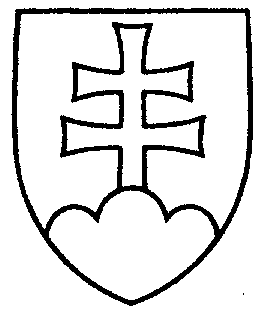 1539ROZHODNUTIEPREDSEDU NÁRODNEJ RADY SLOVENSKEJ REPUBLIKYz 25. apríla 2019o pridelení návrhu zákona, podaného poslankyňou Národnej rady Slovenskej republiky na prerokovanie výborom Národnej rady Slovenskej republiky	N a v r h u j e m	Národnej rade Slovenskej republiky	A.  p r i d e l i ť	návrh poslankyne Národnej rady Slovenskej republiky Zuzany ZIMENOVEJ na vydanie zákona, ktorým sa dopĺňa zákon č. 596/2003 Z. z. o štátnej správe v školstve a školskej samospráve a o zmene a doplnení niektorých zákonov (tlač 1448), doručený
23. apríla 2019	na prerokovanie	Ústavnoprávnemu výboru Národnej rady Slovenskej republiky a	Výboru Národnej rady Slovenskej republiky pre vzdelávanie, vedu, mládež a	šport;	B.  u r č i ť	a) k návrhu zákona ako gestorský Výbor Národnej rady Slovenskej republiky pre vzdelávanie, vedu, mládež a šport,	 b) lehotu na prerokovanie návrhu zákona v druhom čítaní vo výbore 
do 17. júna 2019 a v gestorskom výbore do 18. júna 2019.Andrej   D a n k o   v. r.